Project Authorisation Form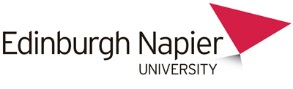     Description of works requiredAsset Management Timescales (please be realistic)Name of Dean of School/Director of Service _____________________________Dean/Director Signature__________________________________________Approved            Declined                 Director of Property and FacilitiesDate:______________	____________________________Approved            Declined                   Health and Safety Authorised Signatory                       Date:______________	_____________________________Name of Requestor:Name of Contract Administrator:School/Service:Location:Room Number/Corridor:Level:Campus:Personnel carrying out proposed works:School/Service   P&F  External Contractor  If contractor, please specify name1 – 3 months3 – 6 months6 – 9 months9 – 12 months